COMUNICATO STAMPAAvvio della cooperazione tra Würth Elektronik e KDPOFConnessioni ad alta velocità resistenti, sicure in termini di compatibilità elettromagnetica ed economiche all'interno dei veicoliWaldenburg (Germania), 13 marzo 2023 – Würth Elektronik, produttore di componenti elettronici ed elettromeccanici, ha siglato una partnership tecnologica con lo sviluppatore di semiconduttori spagnolo KDPOF. Il primo progetto con cui Würth Elektronik supporta KDPOF promuove il Multi-Gigabit-Ethernet mediante fibra ottica in ambito automobilistico. Würth Elektronik offre il proprio know-how nell'ambito di layout circuitali sicuri in termini di compatibilità elettromagnetica e fornisce induttori e ferriti adeguati."Con un'offerta di componenti automotive certificati in costante crescita, siamo in grado di supportare diverse applicazioni innovative come ADAS", afferma Alexander Gerfer, CTO del gruppo Würth Elektronik eiSos. " La nostra partnership con KDPOF è un importante passo per rafforzare la nostra presenza nell'ambito della connettività intra-veicolo automotive, dove il nostro know-how sulla compatibilità elettromagnetica è molto richiesto.""Siamo onorati di avere Würth Elektronik come partner per i nostri reference design per connessioni ottiche ad alta velocità di nuova generazione per vetture", afferma Carlos Pardo, CEO co-fondatore di KDPOF. "L'industria automobilistica si sta avvicinando alla soglia della velocità di 100 Gb/s*m, quindi il passaggio dal rame ai mezzi ottici di trasmissione dati verrà incentivato sempre più velocemente."Comunicazione del futuro all'interno del veicoloPer soddisfare le esigenze dei veicoli interconnessi e automatizzati del futuro, l'Ethernet automotive di nuova generazione di KDPOF offre connessioni ad alta velocità fino a 100 Gb/s mediante fibra ottica. Invece di diversi componenti-porta, la nuova soluzione offre un sistema Multi-Gigabit completo per veicoli, basato su di un unico componente. Grazie a insuperabile compatibilità elettromagnetica, affidabilità e costi contenuti, le connessioni ottiche Ethernet sono la soluzione ideale per le sfide poste dai disturbi elettrici nei veicoli.I nuovi sistemi con connettore a spina sono molto piccoli, leggeri ed estremamente economici rispetto ai sistemi precedenti. Mettendo in primo piano riduzione dei costi e consistenza, vengono utilizzati ottiche, fibre, connettori ed elettroniche già sviluppate per nGBASE-SR. Tra le ulteriori specifiche figurano laser VCSEL (Vertical-Cavity Surface-Emitting Laser, laser a cavità verticale a emissione superficiale) da 98 nm, fibra multimodale OM3 e connettore a spina. Le applicazioni includono connettività display, backbone con fusione di sensori e sensori ADAS come telecamere, radar e LIDAR.Il 14 marzo 2023, durante la fiera embedded world di Norimberga, KDPOF presenterà la propria soluzione presso lo stand di Würth Elektronik (padiglione 2, stand 110). Immagini disponibiliLe seguenti immagini possono essere scaricate da internet e stampate: https://kk.htcm.de/press-releases/wuerth/Informazioni su KDPOFIl favoloso fornitore di semiconduttori KDPOF offre reti ottiche ad alta velocità innovative ed efficienti sotto il profilo dei costi per condizioni ambientali estreme, facendo quindi diventare realtà la comunicazione Gigabit mediante fibre ottiche. La tecnologia KDPOF fornisce connessioni POF da 1 Gb/s per reti automotive, industriali e domestiche. KDPOF è stata fondata nel 2010 a Madrid e offre la propria tecnologia come ASIC o IP (Intellectual Property) per l'integrazione in SoCs (System-on-Chips). Il sistema, personalizzabile ed efficiente, opera con un'ampia gamma di prodotti di optolettronica e fibre ottiche large core dal basso costo.Per ulteriori informazioni consultare il sito www.kdpof.comInformazioni sul gruppo Würth Elektronik eiSos Il gruppo Würth Elektronik eiSos è produttore di componenti elettronici ed elettromeccanici per il settore dell'elettronica e lo sviluppo delle tecnologie per soluzioni elettroniche orientate al futuro. Würth Elektronik eiSos è uno dei maggiori produttori europei di componenti passivi, attivo in 50 Paesi, con stabilimenti in Europa, Asia e America settentrionale che riforniscono una clientela sempre crescente a livello mondiale.La gamma di prodotti comprende componenti per la compatibilità elettromagnetica (CEM), induttori, trasformatori, componenti HF, varistori, condensatori, resistenze, quarzi, oscillatori, moduli d'alimentazione, bobine per il trasferimento wireless di potenza, LED, sensori, connettori, elementi per gli alimentatori di potenza, tasti e interruttori, tecnologia per la connessione, portafusibili e soluzioni per la trasmissione wireless dei dati.La disponibilità a magazzino di tutti i componenti del catalogo senza limite minimo d'ordine, i campioni gratuiti e l'elevato supporto dei nostri dipendenti specializzati e addetti alle vendite, così come la vasta scelta di strumenti per la selezione dei componenti, caratterizzano l'orientamento all'assistenza dell'impresa, unico nel suo genere. Würth Elektronik fa parte del gruppo Würth, leader mondiale nell’ambito dello sviluppo, della produzione e della commercializzazione di materiale di montaggio e di fissaggio e offre impiego a 8200 dipendenti. Nel 2022 il Gruppo Würth Elektronik ha registrato un fatturato di 1,33 miliardi di Euro.Würth Elektronik: more than you expect!Per ulteriori informazioni consultare il sito www.we-online.com

Foto di: Würth Elektronik 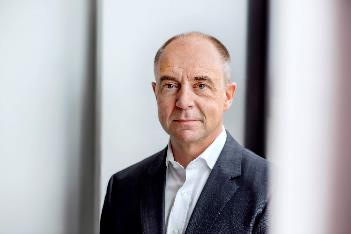 Alexander Gerfer, CTO del gruppo Würth Elektronik eiSos, intende rafforzare la presenza dell'azienda nell'ambito dell'interconnessione automotivePer ulteriori informazioni:Würth Elektronik eiSos GmbH & Co. KG
Sarah Hurst
Max-Eyth-Strasse 1
74638 Waldenburg
GermaniaTelefono: +49 7942 945-5186
E-Mail: sarah.hurst@we-online.dewww.we-online.comContatto per la stampa:HighTech communications GmbH
Brigitte Basilio
Brunhamstrasse 21
81249 München
GermaniaTelefono: +49 89 500778-20
Fax: +49 89 500778-77 
E-Mail: b.basilio@htcm.dewww.htcm.de 